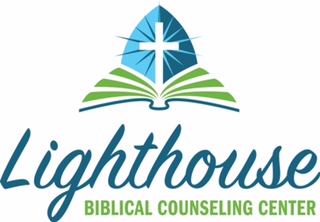 Lighthouse Biblical Counseling CenterPersonal Data Inventory(Please completely fill out this form and submit it prior to your first session.)Identification DataName: ________________________________________                    Date: ______________ Address: ___________________________________________________________________ (street, city, & zip)Sex: _______ Date of Birth: __________________ Age: _______  Home Phone: ____________________     Cell Phone: _______________________________  Work Phone: _____________________     OK to contact at work?   Yes      NoEmail Address: ________________________________________________________________Education (last year completed): __________________________________________________Other training: ________________________________________________________________Referred to LBCC by: __________________________________________________________What church do you attend and for how long? ___________________________________________________________________________________________________________________  If not currently attending church, when last did you attend and where?  _______________________________________________________________________________________________Who else knows of the situation that brings you in to us for help? ____________________________________________________________________________Personal History	Parents:  Name _____________Age (if living)            Occupation_________ Marital StatusFather______________________________________________________________________Mother______________________________________________________________________	Guardian: _________________________________________________________ (if applicable)	Which parent raised you? ________________________________________________________Describe relationship with your father _______________________________________________Describe relationship with your mother ______________________________________________	Did you live with anyone other than parents? _________________________________________Siblings:          Name                              Age(if living)                               Marital Status1.2.3.4.5.	What is your position in the birth order of your brothers and sisters? ________________________Would you rate your home-life growing up as well adjusted______ average_______ or poor____?Has there been a death of a close member of your family? ________________________________	If so, what relationship were they to you, when did they die, how did they die?	______________________________________________________________________________Indicate which might have applied during your childhood and/or adolescence:	School Problems: ___________ Family Problems: _______________ Medical Problems: _________	Drug/Alcohol Problems: __________ Social Problems: _____________ Legal Problems: __________	Please explain: ___________________________________________________________________Marital HistoryMarital status:  Single      Engaged       Married      Remarried     Separated      Divorced    WidowedYour present marriage (if applicable):	Spouses name: _________________________ Age___________ Occupation: ___________________	Spouses religious background: ____________________________ Education: ____________________	Date of marriage ____________ Have you ever been separated from your present spouse? _________	If yes, please specify when:  1) ____________to__________        2) ______________to_____________Children:    Name          Relationship	     Living at Home         Age        Marital status       Occupation 1.2.3.4.  Date of marriage ___________________ 	Length of dating _________________________________ Give a brief statement of circumstances of meeting and dating ______________________________ ________________________________________________________________________________Children from your previous marriages (if applicable)						1.2.3.4.Children from your spouse’s previous marriages (if applicable)1.2.3.4. Health HistoryDo you have any current health problems? _____________ If ‘yes’, please specify? ________________________________________________________________________________________________________________Do you have any chronic conditions, if so list them? ________________________________________________Have you had any of the following physical problems?  Please check.Heart problems___________Bulimia______________Menstrual irregularities_______Liver problems___________	Anorexia_____________Kidney problems_____________Visual problems__________	Hallucinations_____________	Head injury/concussion_______Sensory distortion______________	Change in sex drive__________	Stroke_________________	Weakness________________		Seizures_______________Fatigue________________Problems walking__________	Brain tumor______________	Heat/cold sensitivity______Unusual hair loss______________	Multiple Sclerosis_____________	Rashes_____________Parkinson’s disease______________	Bowel/bladder____________	Memory problems__________Blackouts________________	Nausea/vomiting____________	Episodic distortions______Amnesia___________	Weight change___________Tremors___________Impotence____________Personality change__________Thyroid dysfunction__________Physicalchange_________Diabetes____Constant hunger____________Foodcravings_____________Hypoglycemia___________	Changes consciousness_________Lungproblems_____________Fever____________Headaches______Allergies__________Pneumonia________________Dizziness______________	Cancer_______________Stiff neck_________Speech problems____________High Blood Pressure ______Incoordination________Date of last medical exam_________________________ Physician’s name and address________________________________________________________________________________________________________________________________________________________List previous surgeries (those which required anesthesia):List all prescription and over-the-counter medications:  Include diet pills, laxatives, birth control pills, cold and allergy medicines, aspirin:Have you ever been prescribed anti-depressants? If so, how long ago?What is your average daily caffeine consumption?  Include coffee, tea, chocolate, stimulants, and caffeinated soft drinks:How many hours of sleep do you average each night?  Have there been any recent changes?  Is this sleep restful?Have you or others noticed any changes in your personality (anger, mood swings, withdrawal) thinking and memory, or work habits?Are you bothered by nervousness of any kind (trouble sleeping, upset stomach, jittery feelings, etc.)? Have you ever had a severe emotional upset? Yes__________ No_____________ Explain: ___________________________________________________________________________________Have you ever been arrested? Yes__________ No_____________ Explain: _____________________________________________________________________________________________________________________Have you ever received counseling? ________________ Presently? ___________If ‘yes’, please specify when and with whom: ______________________________________________________Are you willing to sign a release of information form so that your counselor may write for social, psychiatric, or medical reports?  Yes______________   No________________Women Only Have you had any menstrual difficulties _______________? Have you ever had an abortion or miscarriage? _________. If so, when _______________________________Do you experience tension, tendency to cry, or other symptoms prior to your cycle; please explain ____________________________________________________________________________________________________________________________________________________________________________________
Is your husband willing to come to counseling _____________________________________________________
Is he in favor of your coming ____________ If no, explain ___________________________________________Occupational HistoryWhat jobs have you held in the past? __________________________________________________________________________________________________________________________________________________Employer ______________________________________What is your job title? _________________________How long have you been involved in this job? ____________ Present annual income: ____________________Does your present work satisfy you?  If not, please explain. __________________________________________________________________________________________________________________________________Religious BackgroundChurch presently attending (Name & address): _______________________________________________________________________________________________Phone: _____________________Are you a Member?  Yes    NoPastor: _________________________________________ Permission to consult with pastor: Yes     NoDo you believe in God?   Yes____________ No_______________ Uncertain____________Do you consider yourself born again? Yes_____ No______ Uncertain_____ Not sure what you mean______How often do you attend church?_______________Are you actively involved? ____________In what ways do you serve in your local church?_____________________________________Do you read the Bible:    daily__________     occasionally__________     never ____________?Do you pray:    daily________       occasionally_________      never____________Does your family have family devotions:   daily _________      occasionally________       never________?If you were to die and stand before God and He asked you why He should permit you to enter Heaven, how might you respond? __________________________________________________________________________How would you describe your relationship with God? ___________________________________________About yourselfCIRCLE any of the following words which best describe you now:  active 	ambitious   self-confident    persistent    nervous hardworking    impatient   impulsive   moody    kindly   often-blue   excitable   imaginative   calm   serious   easy-going   shy   good-natured   introvert   extrovert   likeable   leader   quiet    hard-boiled   submissive   spiritual   self-conscious  lonely    sensitive   other ___________________________. PROBLEM CHECK LIST   ____ Anger ____ Envy ____ Appetite ____ Anxiety ____ Fear ____ Memory _____ Apathy _____ Gluttony ____ Moodiness _____ Bitterness ____ Guilt _____ Rebellion ____ Change in lifestyle _____ Health 
_____ Sex _____ Children _____ Homosexuality ____ Sleep ____ Depression _____ Impotence _____ Wife abuse 
____ Deception ____ In-laws _____ A vice On a scale from 1-10 (10 being very well) rate yourself on these spiritual areas:Humility ____	Bible reading ____Prayer ____Honesty ___Obeying God ___	Serving others ___Compassion ____Sin ConfessionPlease take your time in answering the following questions:State in your own words the nature of the main problem(s) that bring you for Biblical counseling?Does your Pastor or anyone in leadership know about your current situation?If so, how have they helped you?  When did your problems begin?  Please specify a date if possible.Please describe any significant events occurring at that time.Would you say you have contributed to this problem? If so, in what way?How do you see that others may have contributed to your situation?What have you done to try to resolve your problem(s):What would you like for LBCC to do for you?  What kind of help do you expect?Why do you specifically want BIBLICAL counseling? How did you come to know about LBCC?Revised January 2019   Lighthouse Biblical Counseling CenterConsent to Biblical CounselOur Goal – Our goal in providing Biblical counseling is to help you meet the challenges of life in a way that will please and honor the Lord Jesus Christ and allow you to enjoy fully His love for you and His plans for your life.Biblical Basis – We believe that the Bible provides thorough guidance and instruction for faith and life.  Therefore, our counseling is based on scriptural principles rather than those of secular psychology or psychiatry.  Not Professional Advice – Some of our Biblical counselors work in professional fields outside the counseling center.  When serving as Biblical counselors within the counseling center, however, they do not provide the same kind of professional advice and services that they do when they are hired in their professional capacities.  Therefore, if you have significant legal, financial, medical or other technical questions, you should seek advice from an independent professional.  Our lay Biblical counselors will be happy to cooperate with such advisors and help you to consider their counsel in the light of relevant scriptural principle.Confidentiality – Confidentiality is an important aspect of the Biblical counseling process, and we will carefully guard the information you entrust to us.  There are four situations, however, when it may be necessary for us to share certain information with others: When a biblical counselor is uncertain of how to address a particular problem and seeks advice from a pastor or biblical counselor in this counseling center; when there is clear indication that someone may be harmed unless others intervene; when (a) counselor(s) work(s) with (a) counselor(s) in training; or when a person, who is a committed broken servant of Lighthouse Biblical Counseling Center, persistently refuses to renounce a particular sin and it becomes necessary to seek the assistance of others in the ministry to encourage repentance and reconciliation (see Proverbs 15:22; 24:11 and Matthew 18:15-20).  Please be assured that our Biblical counselors strongly prefer not to disclose personal information to others and they will make every effort to help you find ways to resolve a problem as privately as possible.Resolution of Conflicts – On rare occasions, a conflict may develop between a counselor and a counselee.  In order to make sure that any such conflicts will be resolved in a biblically faithful manner, we require all of our counselees to agree that any dispute that arises with a counselor or with this counseling center as a result of counseling will be settled by mediation within the counseling center according to the principles of scripture and the authority of this counseling center.Faithful Attendance – As part of your assigned homework from your counselor we expect you to faithfully attend Sunday morning worship at your current church.  If you do not have a church, you are expected to attend Lighthouse on the Rock fellowship.  Having clarified the principles and policies of our counseling ministry, we welcome the opportunity to minister to you in the name of Christ and to be used by Him as He helps you to grow in spiritual maturity and prepares you for usefulness in His body.  If you have any questions about these guidelines, please talk with a pastor or elder.  If these guidelines are acceptable to you, please sign below.Signed:  __________________________________  Dated: _____________Lighthouse Biblical Counseling CenterCOUNSELEE CONSENT FOR RELEASE OF INFORMATIONI, ______________________________, hereby authorize and consent to allow the herein designated individual(s) to release personal information gained through our counseling sessions to the individual(s) and/or organization(s) named below:Individual(s) who may release information about me:1.________________________________________________________2.________________________________________________________Individual(s) and organization(s) to whom information may be released:1.________________________________________________________2.________________________________________________________Specific information to not be released:  (check here __________ if no restriction):1.________________________________________________________2.________________________________________________________The purpose for this release:1.________________________________________________________2.________________________________________________________I understand that I have no obligation to disclose this requested information and may revoke this consent at any time by informing any and all individuals or organizations listed above.I waive, on behalf of myself and any persons who may have an interest in this matter, all provisions of the law relating to the disclosure of confidential information and release you from all legal responsibility or liability that may arise from this authorization.___________________________	_______________Counselee							Date__________________________		_______________Legal Guardian (if minor)					Date___________________________	_______________Relation to counselee (relative if minor)			DateLIGHTHOUSE BIBLICAL COUNSELING CENTERGuidelines for Weekly Counseling ContractI understand my weekly counseling session is 60 minutes.I understand, I am expected to arrive promptly every week for my weekly counseling session. I understand my time changes can only be made with the consent of the Counselor.  If a time change is not made, and you do not keep your appointment  you will lose that week’s session.I understand, if I am unable to keep my scheduled counseling appointment, I must call the office IN ADVANCE and notify my counselor.  Failure to comply with this request will be documented. I understand, LBCC must receive my homework before my scheduled session.  If we do not receive your homework on time, LBCC reserves the right to cancel your appointment for that week.I understand only two missed sessions will be permitted.  After the third time you fail to call without notifying your counselor prior to your scheduled time, your counseling with LBCC will be terminate.I understand that part of my counseling requirements will be to attend Lighthouse on the Rock Fellowship services every week, while I am in counseling; if I do not already have a home church. Counseling Telephone Number:  (859) 823-0019Signature								DateAlthough LBCC does not charge for counseling, there is a suggested donation of $40.00 which is tax deductible.  Checks can be made out to Lighthouse Biblical Counseling Center if you’re able to do so.  Thank you.